
Agenda Item:		PDate:			January 28, 2021
Title: 	Report on Virginia’s Equity Framework: Navigating EdEquityVA Presenter: 	Leah Walker, Director, Office of Equity and Community EngagementEmail:			Leah.Walker@doe.virginia.gov  	Phone: 804-461-9459Purpose of Presentation: Executive Summary:In December of 2020, the Department released Navigating EdEquityVA: Virginia’s Road Map to Equity.  This document provides a framework and strategic vision to advance education equity in Virginia.  Navigating EdEquityVA: Virginia’s Road Map to Equity establishes the Department’s education equity priorities, advances tools and resources to support local school divisions, and affirms our commitment to dismantle any and all forms of inequity in Virginia’s public education system. With a focus on centering equity through cultural competency and the elimination of opportunity gaps, the framework affirms the Virginia Department of Education’s commitment to dismantle any and all forms of inequity in Virginia’s public education system.Virginia’s Equity Framework, prioritizes our strategies into two categories that are informed by Virginia achievement data, best practice, and relevant research: (1) Increasing the Cultural Proficiency of Virginia’s Educator Workforce, and (2) Closing Opportunity Gaps for Virginia Students. The Roadmap is guided by the EdEquityVA Compass, which articulates the essential competencies necessary to advance these equity priorities. These include: Continuous Reflection, Compassionate Student and Family Engagement, Curriculum Reframing, Courageous Leadership, and Cultural Responsiveness. Together, the Equity 5Cs, represent both the philosophical framing of our road map and the strategic focus of our technical support to local school divisions across the Commonwealth.Navigating EdEquityVA – Virginia’s Road Map to Equity includes the following tools and resources to support education leaders:The EdEquityVA Compass (Virginia’s Equity 5Cs)The EdEquityVA Equity Audit Tool5 Key to Ensuring Equity in Advanced Programs5 Keys to Ensuring Equity Chiefs SucceedEdEquityVA Strategy Notes for Supporting:Multilingual StudentsRacially Marginalized StudentsStudents with DisabilitiesRigor for ALL StudentsLGBTQ+ StudentsEquitable School DisciplineOur goal is for the resources and tools provided in this framework support the efforts of local divisions, school leaders, teachers and education stakeholders to fight racial injustice and eradicate systemic inequity from our public education system.Action Requested:  
Superintendent’s Recommendation: The Superintendent of Public Instruction recommends that the Virginia Board of Education accept this presentation.  Previous Review or Action:  Timetable for Further Review/Action:
No further action required. 
Impact on Fiscal and Human Resources: None. Virginia Board of Education Agenda Item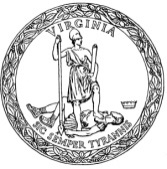 